Bill Status: PASSED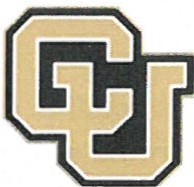 Student Governmen1UNIVERSITY OF COLORADO BOULDERUniversity of Colorado Student GovernmentLegislative CouncilA Bill to Use Microsoft Outlook for CUSG BusinessBill HistoryPrevious legislation encouraged CUSG to utilize Gmail for CUSG-related work. Previous administrations have tried to switch us to Outlook with no success. This year, the Tri-Executives began discussions about switching CUSG email use to Outlook from Gmail, but that never came together as other things took more salience in their agenda. After hearing about concerns over transparency and wanting to remain as transparent in everything as possible, this bill is being presented to Legislative Council.Bill SummaryThis bill mandates that CUSG switch to Microsoft Outlook to handle all CUSG Proper­related business.Whereas, transparency is one of the most important qualities of any organization;Whereas, Microsoft Outlook allows for more transparency by automatically archiving emails;Whereas, automatic archiving is important to making sure future students and others are able to look back at the totality of any CUSG Proper action, including emails and communication;THEREFORE, BE IT ENACTED by the Legislative Council of the University ofColorado Boulder Student Government, THAT:Section 1: The CUSG Tri-Executives for the 2015-2016 school year will begin the process of creating emails for CUSG Proper through Microsoft Outlook with the support ofOIT.Section 2: The CUSG Tri-Executives for the 2016-2017  school year as well as the CUSG Office Manager will actively support the implementation of Microsoft Outlook as the means for communication for all CUSG Proper-related business.Section 3: Beginning when the CUSG Tri-Executives for the 2016-2017 school year assume office, Microsoft Outlook will be the only communication tool used for CUSG Proper-related business.Section 4: The bill shall take effect upon final passage in Legislative Council and upon either obtaining the signature of two Tri-Executives  and the Legislative Council President or the lapse of six days without action by the Tri-Executives.Vote Count:04/14/1504/21/15Approved on 1st readingPassed on 2"d reading12·2·112·2·1co as Trevino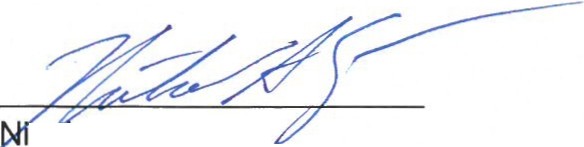 Legislative Council President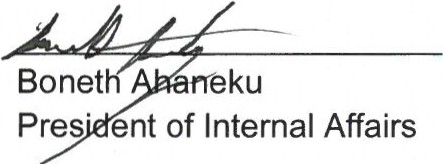 Lurquinresident of Student Affairs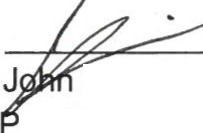 President of External Affairs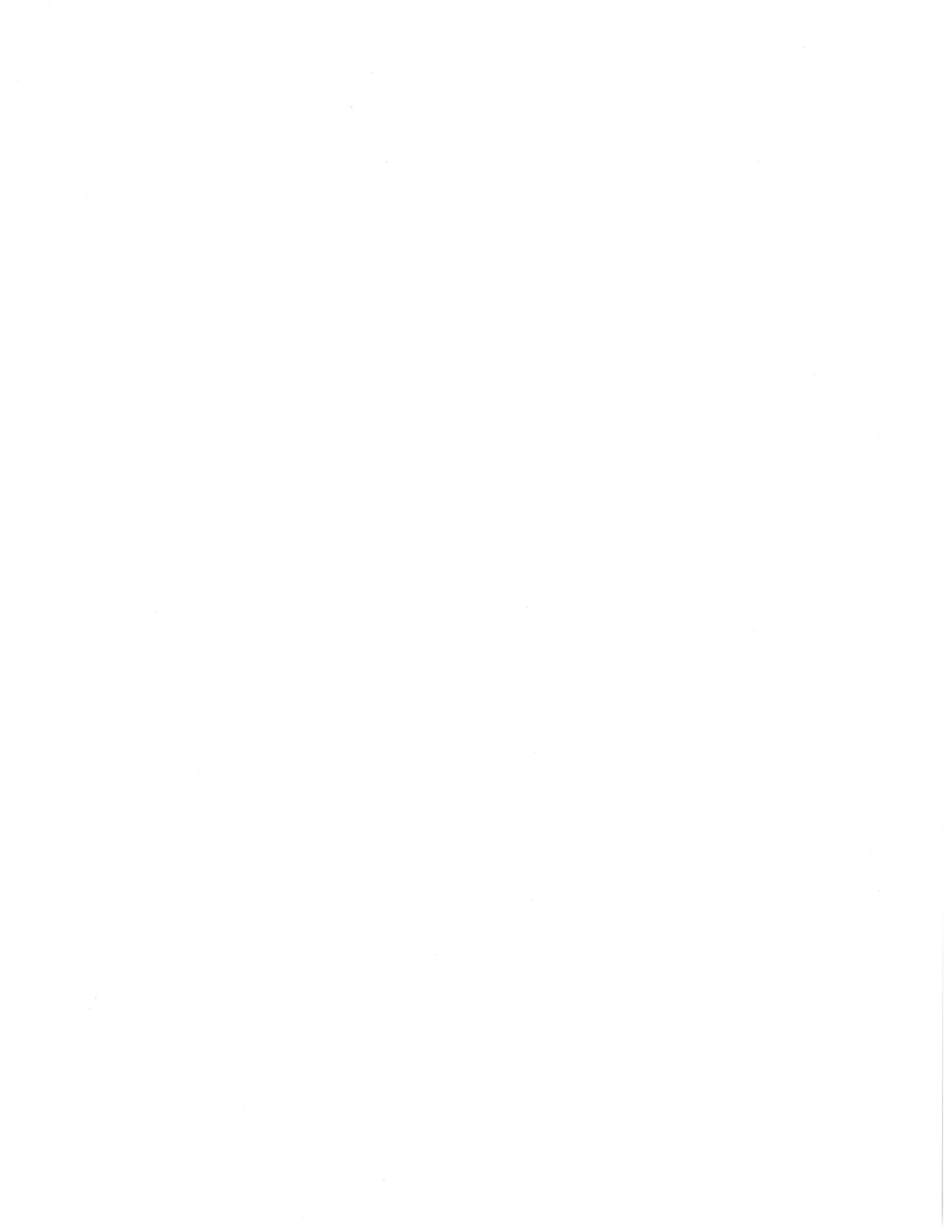 Date84 LCB 06 -Outlook CUSGSponsored by:Authored by:Joseph SotoJoseph SotoPresident of External AffairsPresident of External Affairs